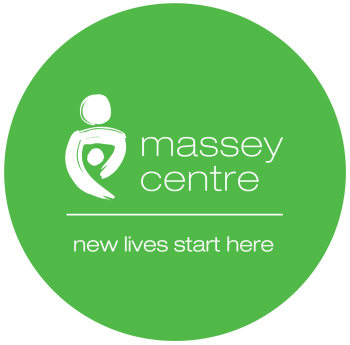 Massey Centre Early Learning Centre COVID-19 Food Safety Practices Policy and ProceduresName of Author:  ELC Management TeamRatified by:  Senior Management TeamDocument Version No: 01 2020Latest Re-issue Date: Review Date: Date Approved by Senior Management Team: July 6, 2020Amendment RecordTable of ContentsIntroduction 	3Policy	3Procedures	3Acknowledgement and Agreement	3IntroductionThe Massey Centre’s Early Learning Centre (ELC) is a values driven organization and is committed to ensuring that our staff plan and implement proper food safety practices based on the requirements during the COVID-19 Pandemic.PolicyThe Centre will modify meal practices to ensure that there is no self-service or sharing of food at meal times. ProceduresWe will serve meals in individual portions to the children.Staff must always use utensils to serve food.There must be no sharing of utensils or items (e.g., serving spoons, condiments)Children will never prepare or provide food for sharing with others.We will never provide food prepared by family/outside of the regular meal provision of the program (except where required and special precautions for handling and serving the food are put into place, e.g., expressed breast milk)Program cook will practice proper hand hygiene when preparing food, and for program staff and children before and after eating.Acknowledgment and Agreement I, _________________________________________, acknowledge that I have read and understand the Food Safety Practices Policy and Procedures of Massey Centre. I agree to adhere to this policy in whole.  I understand that if I violate the rules set forth in this policy, I may face disciplinary actions, up to and including termination of employment.Page numberParagraph numberChangeDate of ChangeFull Name Please PrintSignatureDate  MM/DD/YYYY	